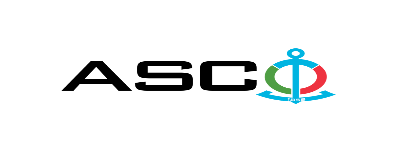 “AZƏRBAYCAN XƏZƏR DƏNİZ GƏMİÇİLİYİ” QAPALI SƏHMDAR CƏMİYYƏTİNİN№ AM144/2023 nömrəli 26.12.2023-cü il tarixində «ASCO Nəqliyyat» MMC-nin balansında olan nəqiyyat vasitələri üçün tələb olunan ehtiyat hissələrinin satınalınması məqsədilə keçirdiyiAÇIQ MÜSABİQƏNİN QALİBİ HAQQINDA BİLDİRİŞ                                                              “AXDG” QSC-nin Satınalmalar KomitəsiSatınalma müqaviləsinin predmeti«ASCO Nəqliyyat» MMC-nin balansında olan nəqiyyat vasitələri üçün tələb olunan ehtiyat hissələrinin satınalınmasıQalib gəlmiş şirkətin (və ya fiziki şəxsin) adıTürkər LTD MMCMüqavilənin qiyməti427 299.00 aznMalların tədarük şərtləri (İncotresm-2010) və müddətiDDPİş və ya xidmətlərin yerinə yetirilməsi müddəti1-3 GÜN ƏRZİNDƏ